STEEEP – Support and Training for an Excellent Energy Efficiency PerformanceCyclus 2014 – 2016Sessie 3 10/03/2015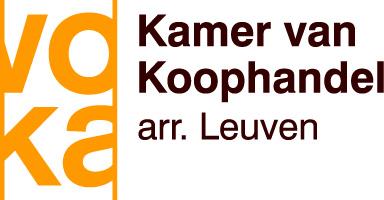 Programma: 13u00: 	Onthaal met broodje13u15: 	Energiezuinige persluchtproductie (Mike Wijchers, Atlas Copco)14u00: 	Energiezuinig persluchtgebruik (Edwin Lenaerts, SMC Pneumatics)14u45: 	koffiepauze15u00: 	Lekdetectie op industriële persluchtinstallaties (Ronny Jacobs, SDT International)15u45: 	Praktijkcase TE Connectivity & rondgang(Wilfried Schoeters)16u30: 	einde